Ветеринарные услуги с выездом в любую часть света (Доктор Айболит, К.Чуковский «Доктор Айболит»);Туристическая фирма организует путешествия по молочной реке с кисельными берегами (Русская народная сказка «Гуси-лебеди»).«Отгадай загадку».Раз зимою баба с дедомВнучку сделали из снега.Жаль, друзья, что сказка этаПродолжалась лишь до лета.(Снегурочка.)Отыскала мама дочкуВ распустившемся цветочке.(Дюймовочка.)Доскажи словечко». Взрослый произносит первое слово имени (прозвища) сказочного героя. Участники поочерёдно называют второе слово.Барон (Мюнхгаузен), старуха (Шапокляк), Винни (Пух), Соловей (Разбойник), Дед (Мороз, Мазай),  доктор (Айболит), сестрица (Алёнушка), дядя (Стёпа, Фёдор), черепаха (Тортилла), Елена (Прекрасная), Красная (Шапочка), Железный (Дровосек).«Вспомни название сказки».О многодетной маме («Волк и семеро козлят»); О ветеринаре («Доктор Айболит»); Об общежитии для зверей («Теремок»); О хлебобулочном изделии («Колобок»); О деревянном мальчике («Буратино»); О трудолюбивой девочке («Золушка»).«В каких сказках встречаются волшебные предметы»? Стрела - «Царевна лягушка»; Дудочка - «Дудочка и кувшинчик»; Молодильные яблоки - «Иван царевич и серый волк»; Сапоги-скороходы - «Маленький мук»; Чудо-перышко - «Финист - Ясный сокол»; Волшебное зеркало - «Сказка мертвой царевне и семи богатырях»; Ступа бабы Яги - «Василиса Прекрасная»; Русская печь - «Гуси - лебеди».«Угадай сказку по предметам».
Участники должны назвать сказку, по предложенному набору предметов.Замок, сапоги, осел, шляпа – Кот в сапогах;
Петух, курица, зернышко, кузнец – Петушок и бобовое зернышко;
Дровосек, бабушка, лес, веревка – Красная шапочка; Олень, корона, стекло, розы – Снежная королева;
Курица, бабушка, внучка, мышка – У страха глаза велики;
Рыба, прорубь, тесто - Лисичка – сестричка и серый волк.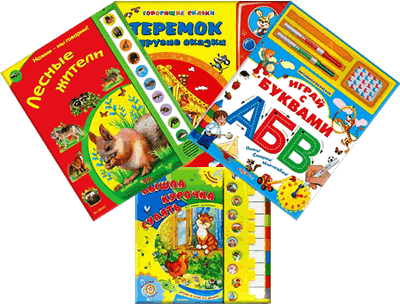 Составила:Ст. воспитатель Пивоварова Ю.А.Муниципальное автономное дошкольное образовательное учреждение Детский сад № 45 комбинированного вида«Карамелька»Памятка для воспитателей«Формы работы по приобщению детейк художественной литературе»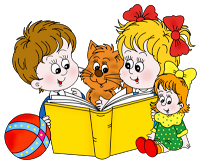 Конкурсы и задания:«Черный ящик». Назвать предмет и сказку. «Здесь находится вещь, которую проглотил крокодил (Мочалка, «Мойдодыр»)»; «Здесь находится персонаж, которого нашли в ящике с апельсинами (Чебурашка, «Крокодил Гена и его друзья»)»;С помощью этого предмета можно смастерить самые замечательные вещи, а можно даже убить страшного персонажа русских сказок (Игла, «Кощей бессмертный»).«Классификация волшебных предметов». Назвать действия предметов (Стрела, клубочек, перышко - что делают? либо предметы по их действиям (Назовите предметы, указывающие путь?)Стрела, клубочек, перышко (Предметы, указывающие путь);Зеркало, золотое блюдечко и наливное яблочко (Предметы, говорящие правду и показывающие, что делается на белом свете);Ковер-самолет, сапоги-скороходы (Предметы, способные за малое время перенести героя через большое пространство).«Сказочные задачки».Сколько зверей встретил в лесу Колобок?  (4); Назовите три сказки, героями которых были братья? (Три поросенка,  Дикие лебеди, Царевна лягушка, Волк и семеро козлят); Сколько лепестков у Цветика-семицветика? (7); Герои сказки «Три поросёнка» пришли в гости к героям сказки «Три медведя». Сколько их стало всех вместе? (8); Какой по счёту стояла кошка в сказке «Репка»? (5).«Финворды». Составить слово из слогов.Кашечрохав («Хаврошечка»); Боклоко («Колобок»); Комерет («Теремок»);Нофелет («Телефон»);Зоркомо («Морозко»); Очвокамйюд (Дюймовочка);Щеинакатар («Тараканище»).«Узнайте сказку». «Путём неимоверных усилий некий персонаж получил желаемое. Желаемое вскоре сбежало. Сначала пропало из вида,  повстречало многих на своем пути, обхитрило их, а затем исчезло  вообще с лица земли, чему способствовала особа, наделённая умом и льстивым голосом («Колобок»);Сказка, в которой опровергается утверждение о том, что денежки на дороге не валяются («Муха-Цокотуха»);Сказка, в которой по бартеру за три предмета одежды были получены 2 млекопитающих и одно пресмыкающееся («Волшебное кольцо»).Волшебные слова». Назвать волшебные слова и сказку. Вопросы:Какие волшебные слова нужно сказать, когда закопаешь на пустыре пять золотых монет? («Крекс, фекс, пекс», «Золотой ключик, или приключения Буратино»);Как заставить вёдра идти за водой? («По - щучьему веленью, по- моему хотенью», сказка «По щучьему веленью»);Какие слова нужно сказать девочке Жене, чтобы цветок исполнил её желания? «Лети, лети, лепесток, через запад на восток, через запад через юг возвращаясь сделав круг, лишь коснешся ты земли, быть по моему вели.» (В. Катаев «Цветик-семицветик»).Видеорубрика «Живая сказка».Угадать о каком литературном герое идет речь и назвать название сказки. Необходимо показать движениями, мимикой, жестами сказку без слов. «Отгадай кроссворд». Кроссворд с ключевым словом, угадай сказочного героя или сказку. «Подбери сказку к пословице или поговорке».Катись колбаской по Малой Спасской («Колобок»); Гусь свинье не товарищ («Лиса и журавль»); Любишь кататься - люби и саночки возить («Снежная Королева»); Кто не работает, тот не ест («Мороз Иванович»); На обиженных воду возят («Два жадных медвежонка»).«Телеграмма». Зачитать телеграммы. Назовите, от кого они могут быть?Простое яичко уже снесла («Курочка Ряба»); Спасите! Нас съел серый волк («Три поросенка»); Я от бабушки ушёл. Я от дедушки ушёл. Скоро подкачу к вам («Колобок»); Емеля, приходи за водой. Засиделась в проруби («Щука»).«Шуточная реклама».Послушайте и назовите, кто из литературных и сказочных героев мог бы дать такие объявления. Назовите автора и название произведения.Предлагаю новое корыто, избу, столбовое дворянство в обмен на стиральную машину.( А.С. Пушкин «Сказка о рыбаке и рыбке»);